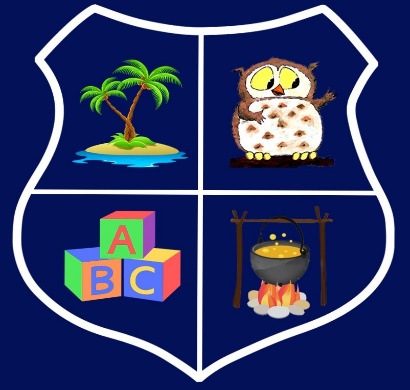 Telephone: 01959 522364Ian Saunders Mobile: 07825 600876Angela Harris Mobile: 07972 050606E-mail: oasisafterschool@googlemail.comC/O , , TN145PGProprietor: Mr Ian Saunders/ Manager Angela HarrisThe  Rings, School’s Out, So What Next??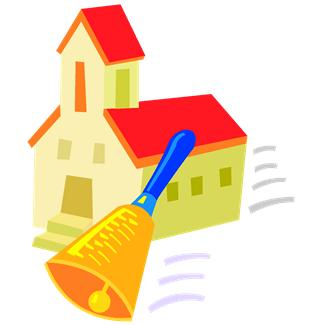 We have listened over the years to what parent’s desire for their children whenchoosing childcare. With the challenges that face parents when their child movesto school or Nursery, working hours do not always coincide.This eases the worries of working parents by providing a safe and stimulatingenvironment for your child or children.Fully qualified and trained staff care for the children and encourage them to participate in a range of activities and use the resources to enhance learning and development. The range of activities and same age company will ensure the children will havean enjoyable time and develop young minds.School children and nursery children are very active and like different ways to engage. The older children like the competitive games like football and some children after a long day at school or nursery just wish to play alone or ‘‘chill out’’. All these elements will be fulfilled to the child’s individual needs.The Following List of Activities Are Just an Idea of ThingsAvailable to Children:INDOORHomework Area (Supervised and help given by staff)ComputerBoard GamesArts & CraftsJigsawsMusic & DanceDolls HouseDressing UpHome Corner (Imaginative Play)DinosaursCastleTrain TrackLego & ConstructionColouringK-nexTV,DVD WiiPlaystationOUTDOORTeam Sports/GamesBall GamesParachuteBat and BallDigging areaWheeled toysClimbing opportunitiesTree houseThe list goes on and on!!Staffing & Professional ApproachThe club is run by fully qualified staff, who have regular training to gainconstant improvement.All staff have DBS police check certificates, First Aid and Child Protection.All staff are smartly dressed and professional as well as have a warm andfriendly approach.Oasis prides itself in providing quality of care and are committed to workingin partnership with parents and families when providing for the needs of theirchildren.We are fully inspected and registered by OFSTED (EY475278) who will continue to monitor our standards.General InformationMealsRecent government initiatives are trying to educate our children into becominghealthier.A healthy school is one that is successful in helping pupils to do their best andbuild on their achievements.It also recognises the need to provide both a physical and social environmentthat is conductive to learning.Jamie Oliver has campaigned to improve the diet offered to children in ourschools nationwide.He has tried to change a typical meal consisting of burger, chips, and fizzy pop toquality meat, fresh fruit, vegetables and fresh drinking water.The healthy schools programme not only looks at the diet offered to children butthe physical activity, environment and emotional well-being of the school as awhole because statistics show, children in the twenty first century are becomingprone to obesity, diabetes, high blood pressure and many other poor diet relatedillness.As a childcare provider I feel strongly that our children should become healthier,therefore I use the Healthy Schools Programme as a guide to continually improvethe diet and physical activity. As you can see from our menu we use only the freshest ingredients consisting of fruit and vegetables. The children are also encouraged to participate in the preparation of meals. Unlimited Fresh drinking water and milk is also available.IllnessIn all cases of illness please notify Oasis. It is important we are informed about infectious diseases common in childhood; such as chicken pox, measles, whooping cough, gastro intestinal upsets, etc.Before we seek medical advice or attention, parental consent will be obtained,except in cases of emergency. Children showing any indication of illness duringthe previous 24 hours should not attend.All absences will be charged for.Collection of Children/SecurityWe are very strict on security. Any person unknown will have their identity checked. Please take into account that your child can only be collected by the persons named on their enrolment form unless prior arrangements have beenmade, the person in question will be asked a security question or request a password and a form of identification to be shown on arrival. Oasis staff have all undergone Police, Medical and Clearance checks prior to employment as safety is high on our list in caring for your child.Removal of ChildrenIt is necessary to give one terms written notice when removing childrenpermanently from Oasis. If one terms written notice is not given then aninvoice will be issued for the terms fees.(Verbal notice is not accepted)FeesAre payable termly and are required at the beginning of the term and should be settled in full within seven days of receiving your invoice. In the event of absence no refund will be given. All absences will be charged for and also any personal holidays and any extra activities for example dance clubs, Jujitsu, netball or street dance. Policy Folder/Terms and ConditionsPlease read and understand our Policies before signing the application form, they are in our policy folder. Our Terms and Conditions can be requested at any time and a copy is emailed or handed with every new enquiry. Please note policies are changed and updated regularly to meet current legislations.• Section 1	Section 2			    Section 3Wraps				Cheese			   CarrotsSandwiches			Soft Cheese		    LettucePitta bread			Tuna & Sweetcorn      Tomatoes	Crackers				Ham			              CucumberHot Dog				Beans			    CeleryBread Sticks		 	Spaghetti	               Peppers					Jam					Honey					Marmite				     	Lemon CurdSection 4				Section 5Humous				Fruit bowlKetchupMustard All above served with Freshwater and Milk.Vegetarians/Allergies and all dietary requirements catered for.Opening Times & Price Guide							After School Club							(15.30 - 18.00)For more details please contact Ian Saunders or Angela Harris at: Oasis after School ClubC/O High StreetOtfordTN145PGTel: 01959 522364 or Mobile: 07825 600876 or 07972 050606Email: oasisafterschool@googlemail.comThe above charges MUST be paid at the beginning of each term. No refunds will be given in the event of absence.Full Session Charge £10.00Cost per hour charge£4.00Last half hour Charge£2.00